Publicado en Madrid el 07/06/2021 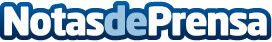 Nace el primer "gym" de desarrollo personal para emprendedoresDiego Pascucci, Coach Transpersonal, pone a disposición una jornada de puertas abiertas  gratuita en la que realizarán "entrenamientos" grupales por videoconferenciaDatos de contacto:Diego PascucciWeb: diegopascucci.com620187712Nota de prensa publicada en: https://www.notasdeprensa.es/nace-el-primer-gym-de-desarrollo-personal-para Categorias: Nacional Emprendedores Eventos E-Commerce http://www.notasdeprensa.es